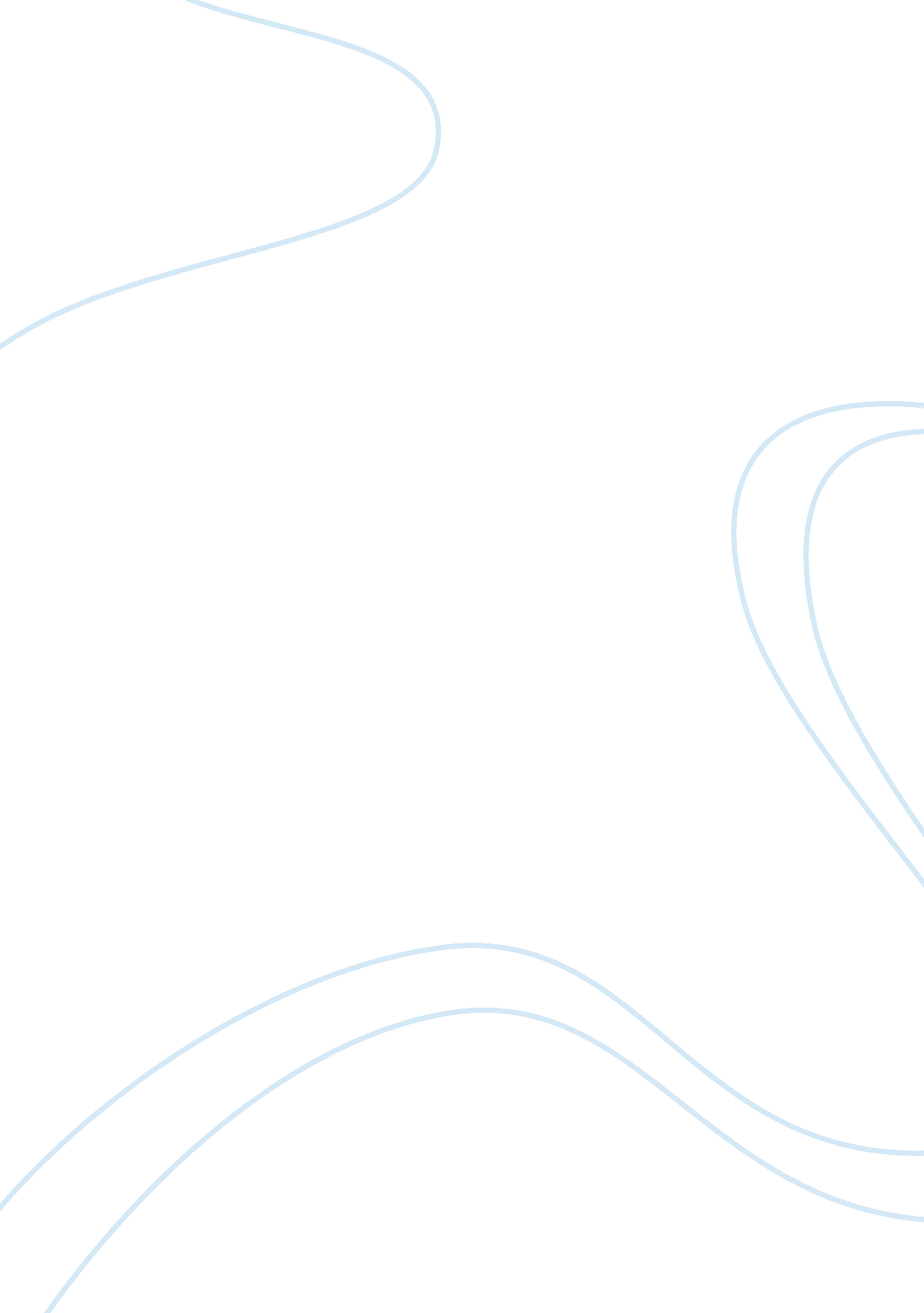 Factors outside the influence of the architectEconomics, Money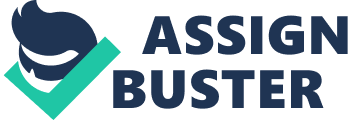 Essay In this paper, I focus on the factors outside the designers influence the undertaking today largely. Sing the whole procedure of undertaking, I think that the most impotent outside factor is the client. He or she gives designers all sorts of demands such as brief, cost, clip, quality etc. and do designers accomplish these purposes. The inside informations of the positive and negative facets of these influences are discussed in ulterior subdivisions. Architecture trade, in commercial analysis, is service trade. Clients employ designers to finish design and pay them. Then architects achieve the undertaking. It is the simplest procedure of one undertaking. As the beginning of the procedure, clients are the most of import outside factor which impact the undertaking. However, architecture trade besides belongs to cultural industry. Interior designers have duty to demo something meaningful. So when clients’ demands run into architects’ thought, struggle between designers and clients may be ineluctable. What really happened on the struggle? In the follows essay, I focus two facets, design brief and demands, to show the impact. At foremost, the effects of design brief are discussed. In fact, brief is clients’ desire. It tells interior decorators what clients want or non. In most instance the construct of one undertaking is born from the design brief which helps interior decorators make certain the way of undertaking as good. So the impact of design brief may runs throughout the whole procedure of design. It means brief might make up one's mind one building’s map, manner even aesthetic signifier. For case when clients need a train station, designers can non make a school ; when clients desire a countryside manner house, designers can non make a modernism house. That is to state designers can non make what they own want, disregarding client brief. Whereas, the inquiries that should architects merely do project to run into clients, and should organize follows designers or clients, confuse interior decorators a batch. From the point where I stand, Architects should ne'er merely satisfy with clients’ demands without their ain thought. They need to utilize their ain manner to footnote the design brief instead than merely copying it. Richard McCormack who is former RIBA president wrote in his debut to the art procedure exhibition in 1993, “ successful design transcends expectation.” ( Ralph Morton, David Jaggar, 1995: 19 ) Equally far as the impact of design brief. The negative facet is that the brief usually can non be decided at one time it will be changed with the development of undertaking. In most instance, designers may give their professional suggestions to optimise design brief. So frequently has to germinate to get by with alterations in fortunes as the undertaking develops. It is non easy for them to seek to reply demands and aspirations that are both everyday and poetic ( Anderson, Jane, 2011: 64 ) . Though brief may do some challenges, in my sentiment, it brings more positive impact on edifice design. It is difficult for designers to plan undertaking without brief. Actually, if the whole procedure is compared to one journey, design brief is our compass which leads to the way. What architect demand to make is esteem design brief and so exceed it. In 2nd subdivision, I focus on the clients’ demands. These demands include, cost, quality and clip. These three elements make up a direction trigon and interplay each other. To get down with, costis a premier consideration. C. M. H. Barritt ( 1982: 76 ) stated “ budget bases for the maximal figure that client can afford, or considers economically suitable.” The budget can restrict designers in all facets throughout the whole procedure, such as stuffs, frontage, etc. So how to efficaciously utilizemoneyis one pretty important thing. Same as making a math inquiry, designers have to happen the most value point. It requires interior decorators balance assorted facets and can command the rate at which money is spent. ewmanDesktopMies_van_der_Rohe_photo_Farnsworth_House_Plano_USA_1_a‰???¬. jpg" src=" https://phdessay. com/wp-content/uploads/aaimagestoreessays/0908909. 001. jpg"> Massive money can non assure that one undertaking must be perfect, but less money will be harder to back up one antic design. For illustration if one client gives ? 1m to plan a house and another one client give you ? 10, 000 to make the same undertaking, the consequence is obvious. In most instance, clients want to utilize minimum money to accomplish more ends. It is a large challenge for designers. It means that designers may merely scarify the quality to salvage money sometimes. On the other manus, one time the cost is overspending, the whole procedure will be impacted. Even something worse happen. Take ( designed and built between 1946 and 1951 ) for illustration, the primary budget increased by 50 % from $ 40, 000. It is due the fact that designer, Mies van der Rohe, merely used the best stuffs and workmanship for his ain demand, disregarding the influence of the rising prices attender to the Korean War. With the development of building, the relationship between Mies van der Rohe and Edith Farnsworth who was the client was broken bit by bit, although they likely had an matter. Finally Mies claimed Farnsworth owed him $ 28, 173 and won the instance. ( Franz, Schulze, 1985: 253-259 ) ewmanDesktop??? c‹-??? a›? _2014-03-27_13-47-25. png" src=" https://phdessay. com/wp-content/uploads/aaimagestoreessays/0908909. 002. png"> As the affair of negative fact that most of clients really do non cognize how much it will pass to fulfill with their purposes. So it asked for designers to set client’s brief to command cost in a sensible scope ( D. Jaggar, R. Morton, 1995: 19 ) . To sum up, I agree with the thought of C. M. H. Barritt ( 1982: 76 ) that although design squad normally feel non of really great because of sing cost restriction, they still need to cognize how much money can be allocated to the different constituents of the undertaking so that each portion can be design consequently. ewmanDesktop??? c‹-??? a›? _2014-03-27_13-47-44. png" src=" https://phdessay. com/wp-content/uploads/aaimagestoreessays/0908909. 003. png"> Time is another important factor which impact undertaking. Clients will give designers the clip restriction for finishing one edifice. Generally, a sensible clip restriction can be good to designers finishing the undertaking. But In most instances clients hope to understate clip. So in order to finish in clip, interior decorators may disregard some inside informations. Even worse if designer can non make the undertaking as agenda, the consequences could be atrocious. At first, the quality of undertaking will be influenced when the clip is excessively tight. Take Sochi Olympics for illustration, before opening some installations are non completed, people can happen some unfinished equipment such as urinals without pipe and excess shower hosiery. ( As right images )ewmanDesktopsochifront-of-building2FP. jpg" src=" https://phdessay. com/wp-content/uploads/aaimagestoreessays/0908909. 004. jpg"> Second, as we all known, overspend ever come together with overtime. Clients may be face with the serious fiscal job that they need pay excess fees to back up the whole squad until the edifice is completed. For illustration, TheScottish Parliament Buildingunderwent 3 old ages hold and spirallingcostrose that approximately 10 times more expensive than original budget ( Cohen, David, 2005: 98 ) , andewmanDesktopsochidownload. jpg" src=" https://phdessay. com/wp-content/uploads/aaimagestoreessays/0908909. 005. jpg"> The Houses of Parliament suffered from a really serious overtime job that it was 26 old ages tardily 5 times longer than expected and more than twice the expected cost ( Cavendish, Richard, 2002: 52 ) . Furthermore, in footings of some public edifices such as railroad station, infirmary and school etc. we must assure these undertakings are completed as agenda, we can non allow trains drive to building site ; pupils have lectures with steel and concrete ; patients relax with dust. So how to efficaciously salvage clip go pretty of import. In order to avoid overtime, interior decorators need to see these things as follows ; Prepare equal money, stuffs, equipment and labor. Manage teamwork efficaciously Contact relevant sections Merely in this manner can assist architect cut down the hazard of overtime and get the better of the challenge of clip restriction. In general, the impact of clip restriction is forcing designers to make design, if the push power is suited, it will positively excite designers do undertaking. However, if the push power is excessively strong, it may act upon the quality of buildings even lead to overtime and do more jobs. In footings of quality, edifice codification is one basic component. Building codification is one manner to prove the edifice quality. It establishes reasonably complete system to measure one undertaking. The demands that include thermic mass, waterproofing, fire protection etc. will keep designers. It means that the undertakings which can non run into the edifice codification will non be achieved. To some grade, edifice codification decides undertakings can be done or non. However, although the undertaking satisfies with the edifice codification, it merely can be called “ qualified” . Whereas, qualified is non means high quality. In order to better the quality, designers besides need to see the safety of stuffsewmanDesktopsochi1ronan_point1_ready. jpg" src=" https://phdessay. com/wp-content/uploads/aaimagestoreessays/0908909. 006. jpg"> and engineering. Actually, the stuffs we choose must last for a long clip and endure a batch of wear and conditions ( K. W. Forges, 1981: 31 ) . Take Ronan Point for illustration, gas detonation caused a partial prostration of the construction that leaded to four people dead and 17 injured. Finally research workers amazingly found that hapless craft at the critical connexions between the panels may be the existent ground doing this issue. Subsequently, the issues of prostration straight lead to most states have adopted structural unity or “ robustness” commissariats ( Pearson, C. ; Delatte, 2005: 172-177 ) . In order to ne'er let the historical calamity to go on once more, people ought to pay more attending to bettering engineerings and stuffs. In fact, with the development of engineerings and stuffs, the quality of undertakings additions proportionally. It is known to all, after the industry revolution a batch of new engineerings and stuffs were invented. The dream of skyscraper was come true. Compared with traditional edifices, the new manner building improves constructing quality quickly. These are the consequences of development of engineerings and stuffs. In my sentiment, Architects must assure the quality of one undertaking because it is the most basic demand. Sing constructing codification, designers sometime have to give up some astonishing undertaking. However, with more new stuffs and engineerings are invented, designers can acquire more chances to accomplish their antic and brainsick design. These factors can non be separated, they interplay each other, if we change anyone, the balance will be broken and the undertaking will be changed. So it requires designers see these factors at the same clip. D. Jaggar, R. Morton ( 1995: 19 ) pointed out “ as the brief is considered and developed, some thought of cost has to be established quickly.” For case, when clients decrease cost, the undertaking may detain and the quality may travel off. If clients want to understate clip, the cost may increase and the quality may travel off excessively. Furthermore, all these alterations are unpredictable and the brand the undertaking out of control, eventually these may do all sorts of jobs. So it requires the undertaking has adequate ‘ space’ to accommodate these sorts of alterations. To sum up, Clients are non merely the beginning of one undertaking but besides the terminal of one undertaking. As the cardinal stakeholder they reserve the right of concluding determination and the impact of clients’ demands penetrated every facet of design. Brief aid designers make certain the purpose and demands decide design way. Even though these demands may do challenges sometimes, they have more positive influence of undertaking compared with negative influence. What designers should make is esteem clients’ demands and utilize their thought to accomplish more valuable design. Mention Cohen, David. ( 2005 ) ‘ appallingly expensive and old ages tardily, yet spliting with dreamlike bravura, the Scottish Parliament may finally be EMBT and RMJM 's climbing nightshade masterpiece’ , Architectural record , 2005, 193 ( 2 ) : 98-111. Cavendish, Richard. ( 2002 ) ‘ State Opening of the New Houses of Parliament’ , History Today , Nov2002, 52 ( 11 ) , 62. Pearson, C. ; Delatte, N. ( 2005 ) ‘ Ronan Point flat tower prostration and its consequence on edifice codifications ’ , Journal of Performance of Constructed Facilities , May 2005, 19 ( 2 ) : 172-177. Morton, Ralph, Jaggar, David. ( 1995 ) design and the economic sciences of edifice , London: spon. Franz, Schulze. ( 1985 ) MIES VAN DER ROHE A Critical Biography , Chicago: University of Chicago Press. Barritt, C. M. H. ( 1982 ) Architectural design and processs , London: Longmans. Forges, K. W. ( 1981 ) rules of design in architecture , New York: Van Nostrand Reinhold. Anderson, Jane ( 2011 ) architectural design , Lausanne: AVA Academia. 